Recommended resources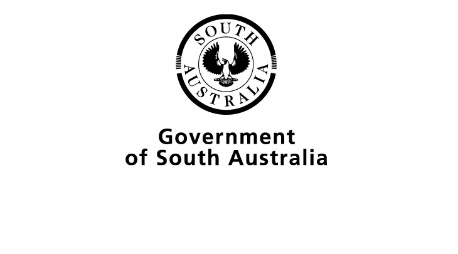 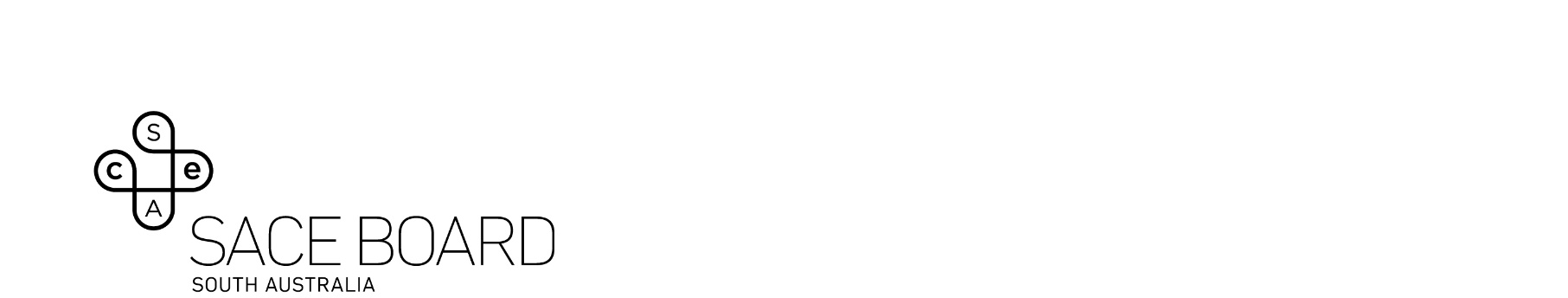 The renewed Nationally-Assessed Languages at Continuers level will be taught at Stage 1 in 2024, and at Stage 2 in 2025.The following dictionaries, organised by language, are suitable for the study of the language and for use in the end-of-year external written examinations.ArmenianKouyoumdjian MG 2014, New Pocket Dictionary – Armenian-English, Shirak Publishing House, BeirutKoushakdjian M and Khantrouni D 2007, English-Armenian Armenian-English Modern Dictionary, G Doniguian and Sons, BeirutBengaliThompson H-R 2017, Hippocrene Practical Dictionary Bengali-English/English-Bengali, 1st edn, Hippocrene Books Inc., New York, USA Biswas S 2008, Samsad Bengali-English Dictionary, 28th edn (revised), Shishu Sahitya Samsad Pty Ltd, Kolkata, IndiaBiswas S 2006, Samsad English-Bengali Dictionary, 5th edn, Shishu Sahitya Samsad Pty Ltd, Kolkata, IndiaAli M, Moniruzzaman M and Tareque J (eds) 2018, Bangla Academy Bengali-English Dictionary, Bangla Academy, Dhaka, Bangladesh Siddiqui ZR (ed.) 2019, Bangla Academy English-Bengali Dictionary, 3rd edn, Bangla Academy, Dhaka, BangladeshBosnianOxford English-Bosnian Dictionary (Englesko-Bosanski Rječnik) 2010, TKD Šahinpašić, SarajevoIsaković A 1995, Rječnik Bosanskog Jezika, 4th edn, Bosanska Knjiga, TuzlaChin HakhaHu B 2007, English-Chin/Myanmar (Lai Holh) Dictionary, 1st edn, Gantgaw Press, YangonVan Bik D 2010, Chin-English Dictionary, 1st edn, Zo Kai, YangonNi Kio S 2014, Chin Dictionary (Lai Holh), 2nd edn, Golden Lion Press, YangonCroatianDrvodelic M 1996, Croatian-English Dictionary, Skolska knjiga, ZagrebBujas Z 2019, New English-Croatian Dictionary, Nakladni zavod Globus, ZagrebDutchMoore JN 1999, NTC’s Compact Dutch and English Dictionary, 1st edn, McGraw Hill Education, New York, USAThe New Routledge and Van Dale Dutch Dictionary: Dutch-English English-Dutch 2020, 3rd edn, Van Dale Uitgevers VBK Media, Utrecht, NetherlandsQuist G and Strik D 2010, Essential Dutch Dictionary: Teach Yourself, 1st edn, John Murray, London, UK FilipinoBarrios J, Domingo NP and Baquiran R 2017, Tuttle Concise Tagalog Dictionary, Tuttle Publishing, North Clarendon, VT, USA HebrewLevy Y 1995, Oxford Dictionary: English-Hebrew Hebrew-English, Kernerman – Lonnie Kahn, Jerusalem Zilberman S 2005, The Up-To-Date English-Hebrew Hebrew English Dictionary, bilingual edn, Zilberman, JerusalemHindiMcGregor RS 2010, The Oxford Hindi-English Dictionary, Oxford University Press, Oxford, UKKapoor BN 2018, Advanced Hindi English Dictionary, 1st edn, Prabhat Prakashan, New Delhi, India HungarianLazar AP and Varga G 2018, English-Hungarian Universal Hand Dictionary, Grimm Dictionaries 2nd edn, Maxim Publishing Ltd, Szeged, HungaryLazar AP and Varga G 2019, Hungarian-English Universal Hand Dictionary, Grimm Dictionaries 2nd edn, Maxim Publishing Ltd, Szeged, Hungary  KarenDrum Karen-English Student Dictionary 2008, Drum Publication Group, Kanchanaburi, ThailandThe Drum Dictionary English Sgaw Karen Dictionary 2014, Drum Publication Group, Kanchanaburi, ThailandSgaw Karen Literature and Culture Committee 2009, English-Sgaw Karen Dictionary, 1st edn, Karen Baptist Convention, Yangon, MyanmarKhmerDiv S 2007, English-Khmer Dictionary, 6th edn, Nokor Thom Bookshop, Phnom Penh, CambodiaHeadley RK, Chhor K, Lim LK, Kheang LH and Chun C 1977, Cambodian-English Dictionary, The Catholic University of America Press Inc., Washington, DC, USA  Huffman FE and Proum I 1977, English-Khmer Dictionary, Yale University Press, New Haven, CT, USAMacedonianHill P, Mircevska S and Windle K (eds) 2016, Routledge Macedonian-English Dictionary, Taylor and Francis, CanberraMurgoski Z 2006, English Macedonian and Macedonian English Dictionary (Anglisko Makedonski i Makedonsko Angliski Recnik), Zoze Murgoski, SkopjeMurgoski Z 2005, Dictionary of the Macedonian Language (Recnik na Makedonskiot Jazik), 1st edn, Zoze Murgoski, SkopjeNepaliPradhan B 2017, Ratna English-Nepali Dictionary, 1st edn, Ratna Pustak Bhandar, KathmanduMalepati B 2012, Nepali English Nepali Dictionary, 1st edn, SP Publication, KathmanduGautam C 2003, Nepali-English Dictionary, 1st edn, Gautam Prakashan, BiratnagarPersianHayyem S 2011, Farhang Moaser English-Persian and Persian-English Dictionary, 2nd edn, Farhang Moaser, Tehran, IranKashani A 2011, The Aryanpur Progressive English-Persian Persian-English Dictionary, Jahan Rayaneh, Tehran, IranMiandji AM 2003, Hippocrene Concise Dictionary Farsi-English English-Farsi, Hippocrene Books, New York, USA  PolishOxford PWN Polish-English Dictionary 2005, Oxford University Press, OxfordOxford PWN English-Polish Dictionary 2005, Oxford University Press, OxfordPortugueseEnglish-Portuguese Portuguese-English Dictionary (Dicionário Editora Inglês- Português / Dicionário Editora Português – Inglês) 2010, 5th edn, Porto Editora, Porto, PortugalDicionários Académicos Inglês- Português / Português – Inglês) 2009, Porto Editora, Porto, Portugal PunjabiSingh J, Singh A, Sekhon MS, Singh G, Chirag A and Bedi PK 2011, English-Punjabi Dictionary, 7th edn, Punjabi University, Patiala, New DelhiJoshi SS and Gill MS 2009, Punjabi-English Dictionary, 4th edn, Punjabi University, Patiala, New DelhiNabha BKS 2019, Mahan Kosh GurShabad Ratanakar, 9th edn, Director of Language Department Punjab, Chandigarh, PunjabRomanianLevițchi L 2000, English-Romanian Dictionary (Dicționar Englez-Român), 100+1 GRAMAR, BucharestLevițchi L 1998, Romanian-English Dictionary (Dicționar Român-Englez), 5th edn, 100+1 GRAMAR, BucharestRussianCollins Dictionaries 2018, Collins Russian Dictionary Essential Edition, 1st edn, Collins Learning, Bishopbriggs, Glasgow, UKOxford Russian Dictionary 2000, 3rd edn, Oxford University Press, New York, USAWheeler M, Urbegaun B and Falla P 1998, The Concise Oxford Russian Dictionary, revised edn, Oxford University Press, New York, USA SerbianIgnjatic Z, Kovacevic J, Meselddzija B, Vartabedijan D, Vrtacnik V, Vuckovic P and Vukovic V 2006, ESSE English-Serbian and Serbian-English Dictionary, 6th edn, Institute for Foreign Languages, Belgrade, SerbiaPhilips J 2006, Oxford English-Serbian Student’s Dictionary, Oxford University Press, Oxford, UK SinhalaMalalasekera GP 2018, Malalasekera English-Sinhala Dictionary New Edition, 6th edn, MD Gunasena and Company Ltd, Colombo Jayawardhana S 2012, Sinhala-English Dictionary, 18th edn, S Godage and Bros, ColomboSwedishPetti V 2017, NE:s English-Swedish and Swedish-English Dictionary (NE:s lilla engelska ordbok), Norstedt, Stockholm  TamilRamakrishnan S 2011, Kryavin Tarkalat Tamil Akarati, Cre-A, Chennai, IndiaWinslow M, Hutchings S, Knight J and Spaulding L 1997, Winslow’s English Tamil Dictionary, 3rd edn, Asian Educational Services, New Delhi, IndiaThe Mega Lifco Dictionary English 2002, Little Flower Co., Chennai, India TurkishAkdikmen R and Uzbay E 2006, Langenscheidt Universal Dictionary Turkish-English English-Turkish, new blue headwords edn, Langenscheidt, Berlin, Germany Avery R and Bezmez S 2013, Redhouse El Sözlüğü Türkçe-İngilizce, Sev Matbaacılık ve Yayıncılık, Istanbul, TurkeyTurkish Dictionary for Schools 2021, Turkish Language Society (TDK), Ankara, Turkey      YiddishWeinreich U 1977, Modern English-Yiddish Yiddish-English Dictionary, 1st Schocken edn, Schocken Books Inc., New York, NY, USA Harduf DM 2003, English-Yiddish Yiddish-English Dictionary, 5th edn, Israel Book Shop Inc., Brookline, MA, USAOther resourcesUseful resources for a teaching, learning and assessment program include resources suitable for student use and reference materials for teacher use, such as:grammar and writing guides   journals and periodicalslanguage-specific social media posts, podcasts, and news, radio, television or other programsfilms and documentaries library resourceslistening, reading and visual texts literature from the language and readers in the languagematerials from organisations and associations that provide publications in the language, such as embassies, teacher associations and community groups  support materials published by the curriculum and assessment authority in your jurisdiction to accompany the study teacher resources providing information on grammar, language, culture and teaching and learning activities websites.Selecting suitable resources The following advice aims to assist teachers to locate suitable resources for the teaching and learning program for their students. Teachers should be familiar with the language requirements and content of the study. Teachers should note that students are expected to:engage with subtopics related to the prescribed topicshave opportunities to engage with the learning objectives and content of the curriculumencounter contemporary languageaccess modern content and forms of informationencounter resources that suit the language expected for this level of learning.Avoid unsuitable subtopics and resources Teachers must avoid subtopics and resources that:may cause individuals or groups of students distresspresent disrespectful or discriminatory contentpresent controversial or contentious contentcondone or glorify unlawful behaviour.A broad range of subtopics may be used in classwork, and all the subtopics, and the resources to support them, must meet these standards. In addition, teachers should avoid resources that:contain inappropriate language, violent content, or sexual content. Care should be taken with websites that include advertising when providing links for students to use independentlyrequire students to subscribe or provide personal information for access. Teachers should select only those texts or parts of texts that meet the standards outlined here. Subtopics that do not meet these standards are also avoided in end-of-year external examinations. More information on content standards in written examinations is provided under Content standards for written examinations, below.Provide a variety of resources in teaching and learning Teachers should seek to use a variety of resources that provide information for teaching, or texts that can be used for student learning. It is important to expose students to a range of modelled language, including:a variety of spoken, written and visual text typeslanguage with different levels of formality and for different contexts, purposes, and audiencesexamples of different styles of writing and language use, including descriptive, evaluative, imaginative, informative, personal, persuasive, and reflective writing and language use, individually or in combinationlanguage used in a range of media.Review texts before using them with studentsTeachers should ensure that each resource presents:information on subtopics directly related to the prescribed topics of the studysuitable content for students (see above)accessible language for students at this levelsuitable stimulus texts for the tasks required in coursework and/or preparing students for examination tasks. For example:Student analysis of language (analysing language) requires language input presented in listening or reading texts. Texts used to stimulate an exchange or response (interacting in the language) require content for students to respond to. For example, an email may invite comment, or confirmation of arrangements. Visual texts are unsuitable for language analysis tasks, but may be suitable for engaging with cultural understanding or providing complementary information on a subtopic.Resources may provide combinations of listening, reading and/or visual stimuli. This may be useful for particular tasks, but unsuitable for others where overlapping information may make it difficult to identify the source(s) of information in a student response. Content standards for written examinationsIn an examination environment, contexts that may inadvertently cause anxiety, distress, or offence or that might relate to a distressing event in a student’s life are avoided. Texts that present disrespectful, discriminatory, controversial, or contentious content are also avoided. In addition, written examination setting, and vetting teams are sensitive to subtopics or questions that, although not directly discriminatory or distressing, may pose problems. For example, care is taken to avoid: advantaging, disadvantaging, or prioritising one gender, community, religious group, or socioeconomic groupcultural, social and gender stereotypescontexts, subtopics, and questions that may be perceived as promoting an opinion or perspective that may cause offence or be politically controversial subtopics and events that may offend or distress a section of the community (and events that may have ramifications for community members), for example, a natural disaster or a social or community tragedyreal people’s names, business names, products, and advertisements. Care is also taken to use correct and appropriate terms when referring to specific communities. For example, if referred to in relation to their specific location, Aboriginal communities are referred to by their language group, not in general terms such as Australian First Nations Peoples or First Nations Australians. 